Klasa 7.Proszę o wejście na podany link:https://epodreczniki.pl/a/uklad-nerwowy/D7nf5jx0APrzeczytanie i obejrzenie znajdującego się tam materiału i odpowiedź na pytania do zeszytu.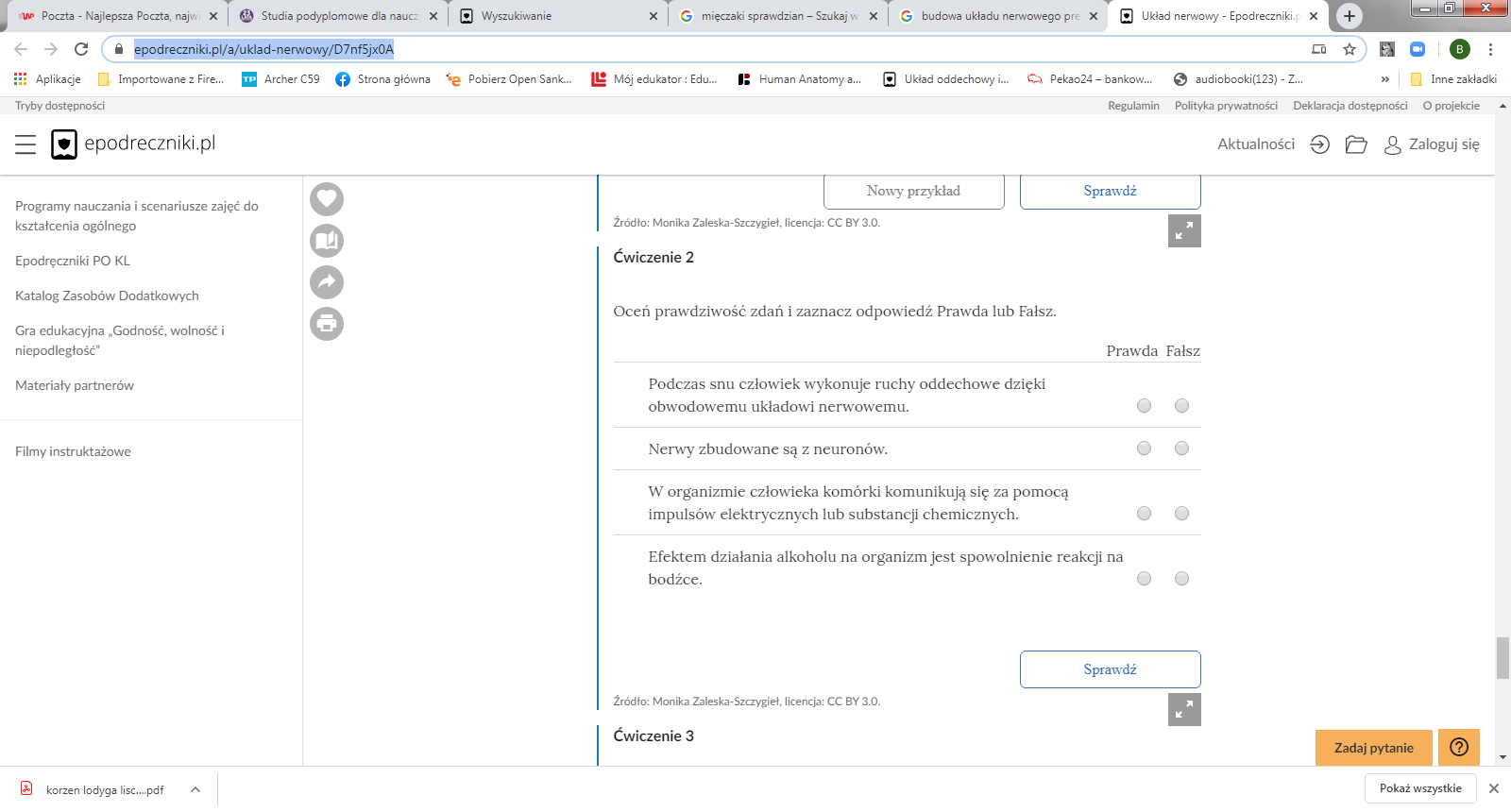 